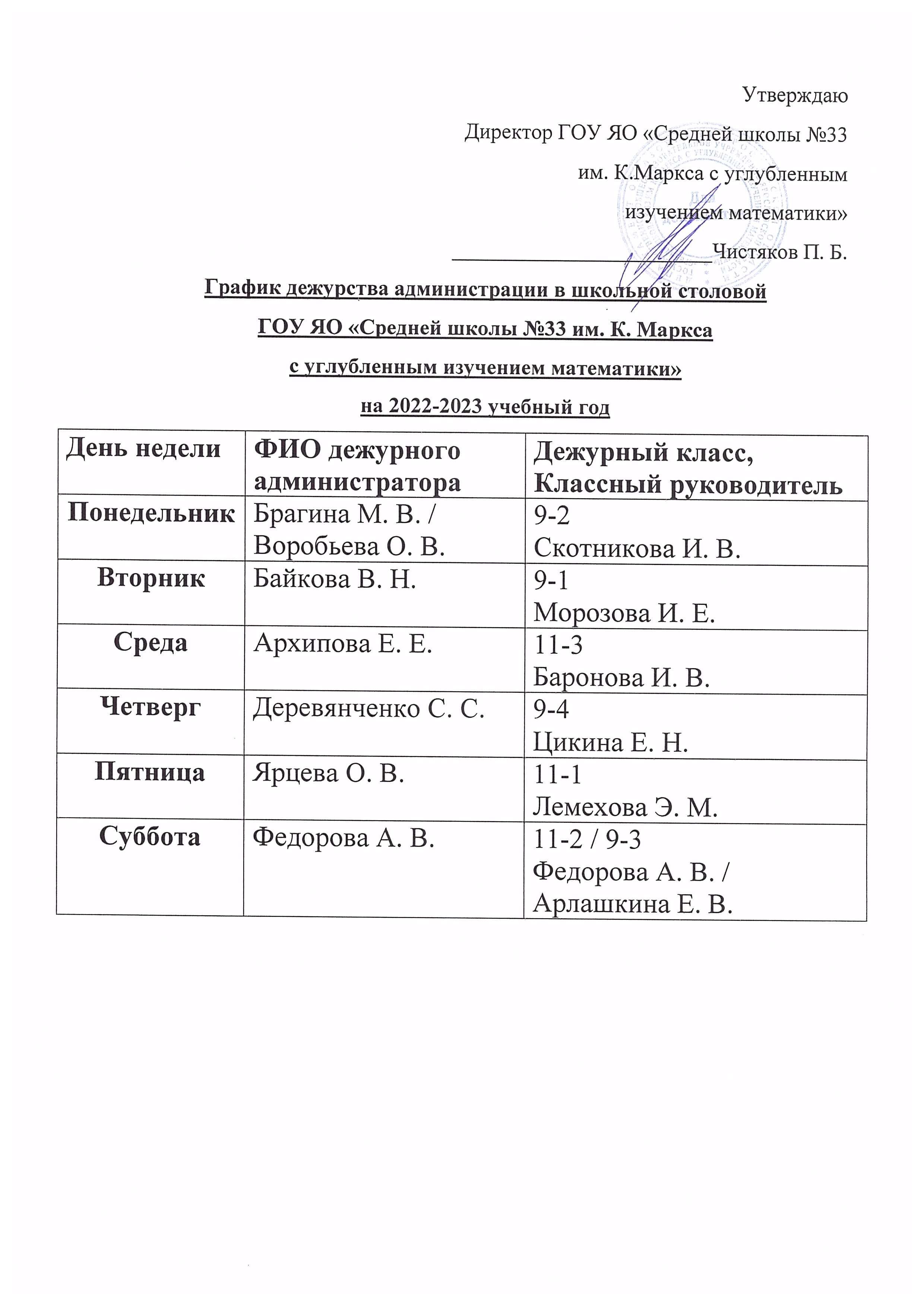 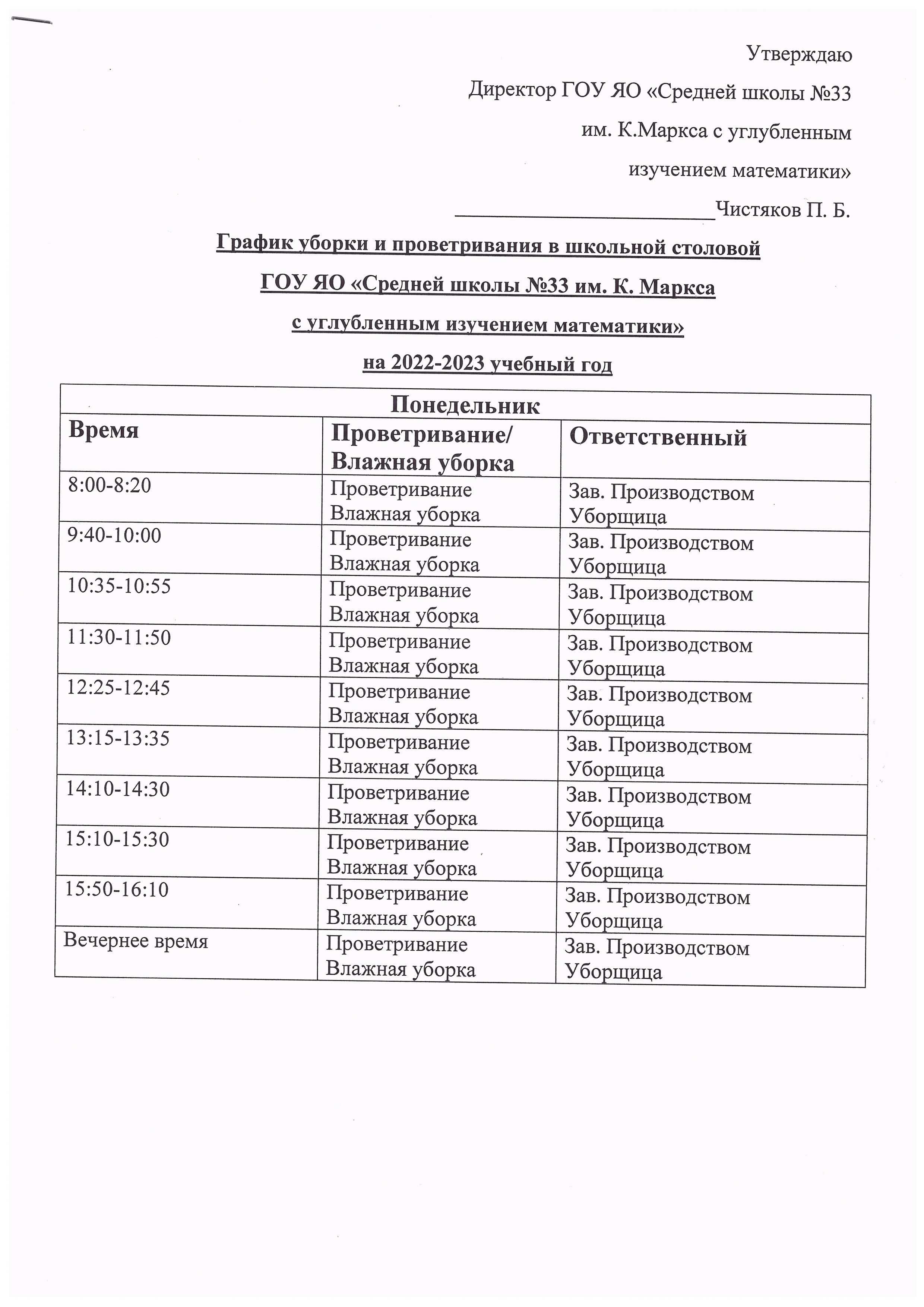 на 2023-2024 учебный год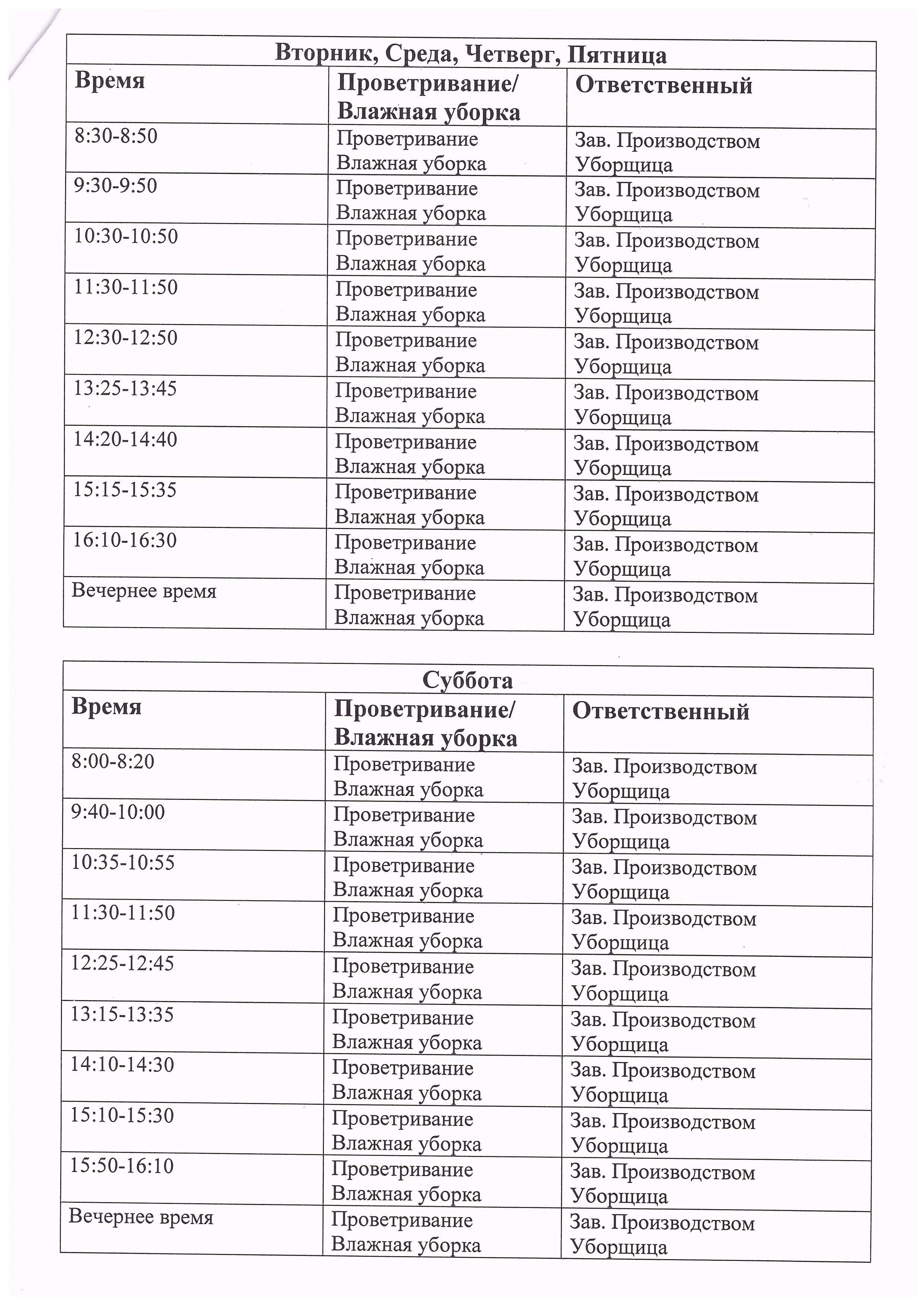 